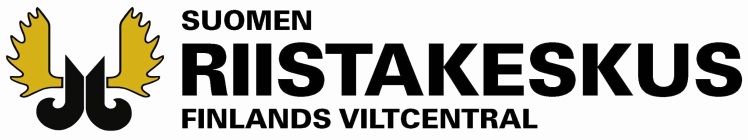 Hakijan / Tilan nimiKiinteistörekisteritunnus/-tunnuksetLähiosoitePostinumero ja -toimipaikkaPuhelinnumero Sähköposti Aidan toimitusosoite, jos eri kuin lähiosoiteSuomen riistakeskuksen merkinnät:Rhy nro      	Pvm    /     20  Tilan talouskeskuksen koordinaatit (riistakeskus täyttää)P      	I      Suojattavien laitumien (keskipiste) koordinaatit:P      	I      P      	I      P      	I      Suomen riistakeskuksen aluetoimistolle (ohje rastitukseen: tuplaklikkaa haluamaasi ruutua ja valitse ”valittu”) Etelä-Häme  Etelä-Savo  Kaakkois-Suomi  Kainuu  Keski-Suomi  Lappi  Oulu  Pohjanmaa Pohjois-Häme  Pohjois-Karjala  Pohjois-Savo  Rannikko-Pohjanmaa  Satakunta  Uusimaa  Varsinais-SuomiPETOAITAHAKEMUSSuomen riistakeskus voi myöntää perustellun hakemuksen pohjalta materiaalit suurpetoaitaa varten, jos aidattavien eläinten korvausarvo on suurempi kuin aitamateriaalien arvo. Aidasta tehdään 5-vuotinen sopimus, jonka jälkeen omistusoikeus siirtyy tilalliselle. Aitamateriaalit kohdennetaan vahinkoaltteimmille eläimille ja laitumille. Yleisimmät aidattavat eläintyypit ja niiden korvausarvot löydät hakemuksen lopusta sekä https://www.finlex.fi/fi/laki/alkup/2018/20180834 -sivun liitteestä.1(eläinlajin kohdalle merkitään vain laji, esim. lammas; eläintyypillä tarkoitetaan esim. uuhta, karitsaa, vasikkaa jne.; tarkemmat tiedot eläimistä, esim. rodun/rodut voi kirjata lomakkeen seuraavalle sivulle)Tila/lohko(t), jonka alueelle petoaitaa haetaan, on esitetty liitteenä olevassa laidunkartassa (kartta pakollinen, johon tulee merkitä aidattava alue ja mahdolliset aiemmat petoaidat eri väreillä)Tila sijaitsee                                      kunnassaSuojattavan lohkon/lohkojen pinta-ala hehtaareina             haAiemmin myönnetyn petoaidan määrä             metriä           eläimelle (kpl).Onko lohkosta/lohkoista tehty perinnebiotoopin hoitosopimus? Kyllä    Ei  Onko lohkosta/lohkoista tehty ns. lumo-sopimus? Kyllä    Ei  			(ohje rastitukseen: tuplaklikkaa haluamaasi ruutua ja valitse ”valittu”)Vakuutan annetut tiedot oikeiksi,Paikka ja aikaAllekirjoitusNimen selvennysPetoaitahakemus liitteineen lähetetään Suomen riistakeskuksen aluetoimistoon; yhteystiedot:https://riista.fi/riistahallinto/yhteystiedot/Perustelut, miksi aita on välttämätön; millaisia eläimiä (eläintyyppi) ja kuinka paljon petoaidalla on tarkoitus suojata (tarkenna ensimmäisellä sivulla lueteltuja eläintyyppitietoja); ovatko suojattavat eläimet tuotanto- vai harraste-eläimiä?Kuvaa tilan läheisyydessä tehdyt suurpetohavainnot ja vahingot tai tulevaisuuden vahingonuhka huolellisesti kunkin hakemuskohdassa mainitun suurpetolajin osalta erikseen. Kuvaa myös alueella aikaisemmin tehdyt suojauskeinot tai muut vahinkojen estämiseksi tehdyt toimenpiteet ja niiden vaikutus. Selvitys hakemuksen perusteena olevasta vahingosta tai muusta perusteesta (anna tiedot kunkin hakemuskohdassa mainitun suurpetolajin osalta erikseen):Onko alueelle mahdollista tehdä pienialaisempi ns. yöaitaus; onko lohkolla jo valmiita aitatolppia, joihin suurpetoaita voidaan asentaa; mitä materiaalia erityisesti tarvitaan; verkkovirta- vai akkupaimen, välttämättömien veräjien määrä, löytyykö aidan pystytykseen tarvittavia koneita ja työvoimaa jne:Laidunlohkojen pääasiallinen tarkoitus; ovatko laitumet osa tuettua perinnebiotooppien hoitosopimusta tai luonnon ja maiseman monimuotoisuutta koskevaa lumo-sopimusta:Selvitys aidattavien alueiden käytöstä (kuinka pitkään aidattavalla kohteella on tarkoitus harjoittaa eläinten pitoa; onko laidunnettava alue oma vai vuokralla; jos hoitosopimus, milloin ja kuinka pitkäksi aikaa perinnebiotooppien hoitosopimukset on tehty; ilmoita kenen/keiden viranomais(t)en/virkamiehen kanssa sopimus on tehty; onko alueesta tehty sopimus Metsähallituksen kanssa jne:Muut selvitykset/tiedot, joilla haluatte tarkentaa hakemusta: Hakemuksen liitteet:(ohje rastitukseen: tuplaklikkaa haluamaasi ruutua ja valitse ”valittu”) Laidunkartat       kpl (pakollinen)  Kopiot vuokra- ja hoitosopimuksista tms. Kunnan maaseutuelinkeinoviranomaisen lausunto Muut liitteet; mitkä      Eläinten korvausarvoja. Voit ilmoittaa aidattavien eläintyyppien määrät myös tässä. Muiden eläinten korvausarvot löydät https://www.finlex.fi/fi/laki/alkup/2018/20180834 -sivun liitteestä.Haettava petoaita-määrä (metriä)Petoeläinlaji(t), jonka takia aitaa tarvitaanHaettavalla petoaidalla suojattava eläinlaji (+tyyppi)1, määrä ja korvausarvo (jatka tarvittaessa viimeiselle sivulle)      eläinlaji        eläintyyppi          kpl       korvausarvo yhteensä1)                                                       2)                                                       3)                                                       4)                                                       Eläintyyppi (lampaat)Korvausarvo (€)MääräTeuraslampaat >1 v139Teuraskaritsat <1 v153Siitoskaritsat <1 v363Siitosuuhet >1 v431Siitospässit >1 v556Eläintyyppi (vuohet)Korvausarvo (€)Siitoskilit183Teuraskilit183Lypsykutut312,5Siitospukit375Eläintyyppi (nauta)Korvausarvo (€)Lypsylehmät760Emolehmät760Sonnit >2 v1 000Sonnit 1-2 v640Hiehot teuraaksi570Hiehot uudistukseen760Hiehot 1-2 v590Vasikat <1 v170Eläintyyppi (hevoset)Korvausarvo (€)Hevoset > 1 v2 500Hevoset < 1 v1 500Ponit1 500